日本放射線影響学会・学会通信担当より「学会誌Journal of Radiation Research 59巻1号出版」につきお知らせします。（発信者：オックスフォード大学出版局）-----------------------------------------------------------------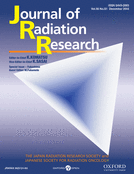 学会誌Journal of Radiation Researchの最新号が出版されました。完全オープンアクセスジャーナルですので、全ての論文を無料でお読みいただけます。以下に目次を掲載致しますので、ぜひご一読ください。https://academic.oup.com/jrr/issue/59/1-----------------------------------------------------------------BIOLOGY-----------------------------------------------------------------Cancer mortality in residents of the terrain-shielded area exposed to fallout from the Nagasaki atomic bombingKenichi Yokota et al.https://doi.org/10.1093/jrr/rrx047Persistent in vivo cytogenetic effects of radioiodine therapy: a 21-year follow-up study using multicolor FISHGordon K Livingston et al.https://doi.org/10.1093/jrr/rrx049Effects of 1950 MHz radiofrequency electromagnetic fields on Aβ processing in human neuroblastoma and mouse hippocampal neuronal cellsJeongyeon Park et al.https://doi.org/10.1093/jrr/rrx045Protective effect of FGF-2 and low-molecular-weight heparin/protamine nanoparticles on radiation-induced healing-impaired wound repair in ratsJun Kinoda et al.https://doi.org/10.1093/jrr/rrx044Dose–response curves for analyzing of dicentric chromosomes and chromosome translocations following doses of 1000 mGy or less, based on irradiated peripheral blood samples from five healthy individualsYu Abe et al.https://doi.org/10.1093/jrr/rrx052-----------------------------------------------------------------ONCOLOGY-----------------------------------------------------------------Predicting prognosis of short survival time after palliative whole-brain radiotherapyKazunari Miyazawa et al.https://doi.org/10.1093/jrr/rrx058Evaluation of a prognostic scoring system based on the systemic inflammatory and nutritional status of patients with locally advanced non-small-cell lung cancer treated with chemoradiotherapyTakamasa Mitsuyoshi et al.https://doi.org/10.1093/jrr/rrx060Salvage radiotherapy for second oligo-recurrence in patients with breast cancerMari Miyata et al.https://doi.org/10.1093/jrr/rrx066Computed tomography–based image-guided brachytherapy for cervical cancer: correlations between dose–volume parameters and clinical outcomesTakeaki Kusada et al.https://doi.org/10.1093/jrr/rrx065-----------------------------------------------------------------REVIEW-----------------------------------------------------------------Radiotherapy for locally advanced resectable T3–T4 laryngeal cancer—does laryngeal preservation strategy compromise survival?Hideya Yamazaki et al.https://doi.org/10.1093/jrr/rrx063----------------------------------------------------------------PHYSICS----------------------------------------------------------------Validation of the physical and RBE-weighted dose estimator based on PHITS coupled with a microdosimetric kinetic model for proton therapyKenta Takada et al.https://doi.org/10.1093/jrr/rrx057----------------------------------------------------------------Corrigendum ----------------------------------------------------------------https://doi.org/10.1093/jrr/rrx064号全体へのリンクはこちらです。https://academic.oup.com/jrr/issue/59/1